SENECIOEl género Senecio, del latín SENEX= anciano, por alusión al papus blanco.Pertenece a la familia de las Asteraceae (antiguamente “Compuestas”)Se trata de un género muy extenso aproximadamente se cuenta con 1300 especies, pero no todas son suculentas.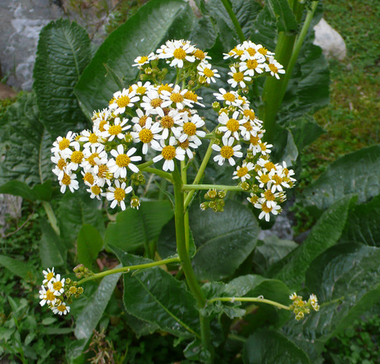 Su cultivo no es difícil y las especies más comunes prosperan sin mayores cuidados y aun entre las rocas. Se debe tener en cuenta que estas plantas son de desarrollo invernal y no se debe tratar de forzarlas a que lo hagan en verano.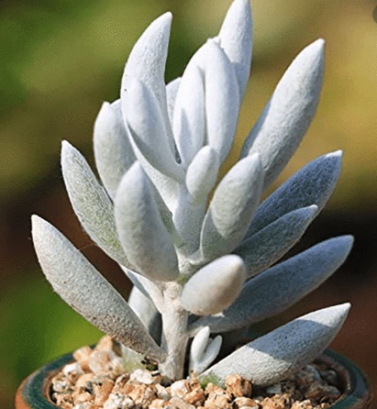  Generalmente son arbustos bajos, con ramas carnosas y raíces tuberosas, necesitan tierra nutritiva, arenosa.  Bastante claridad y una  temperatura en invierno que no debe superar los 12°C. Las flores están dispuestas sobre tallos largos, en los extremos sueltas o en racimos y son generalmente de color amarillo o rojo amarillentos.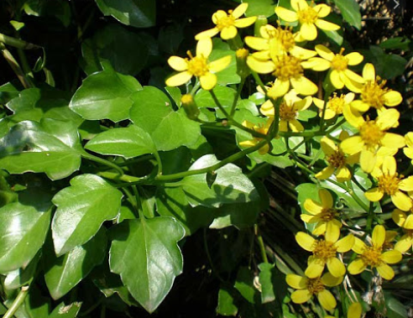 La multiplicación es muy fácil ya sea por gajos o semillas y algunos como por ejemplo en Senecio stapeliiformis hasta por rizomas.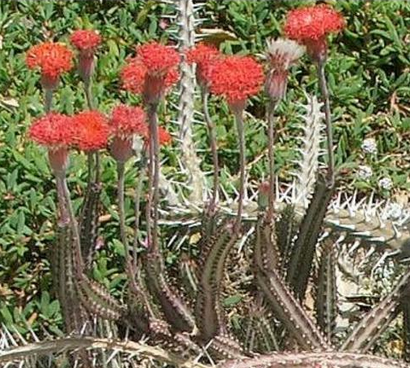 FILOGENIA DEL SENECIO Origen, formación y desarrollo evolutivo general de una especie biológica, grupo donde se incluye y quiénes son sus grupos hermanos.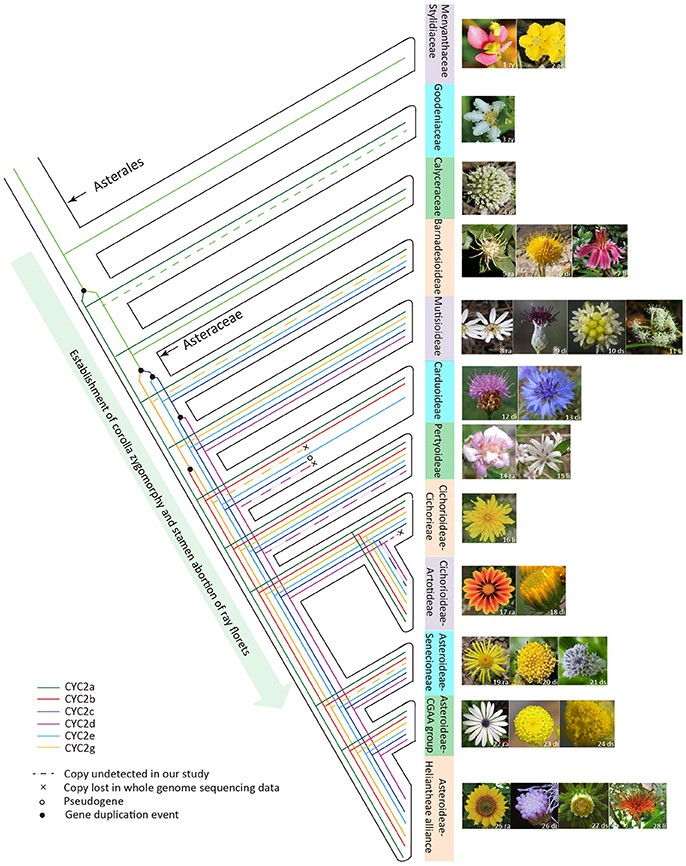 